PREDMET: Informatička pismenostNADNEVAK: 16.06.2020.UČITELJ: Goran TothNASTAVNA JEDINICA: RAZLIKA IZMEĐU ČOVJEKA I RAČUNALA - PONAVLJANJERAZRED: OOS 16ZADATAK:  DANAS JE PONAVLJANJE. NAPIŠTE U SVOJE BILJEŽNICE ILI RAČUNALO BAREM DVIJE RAZLIKE ČOVJEKA I RAČUNALA. PORAZGOVARAJTE SA UKUĆANIMA O TOME. POŠALJITE ODGOVORE RAZREDNICI.RAZLIKE ČOVJEKA I RAČUNALA:1.2.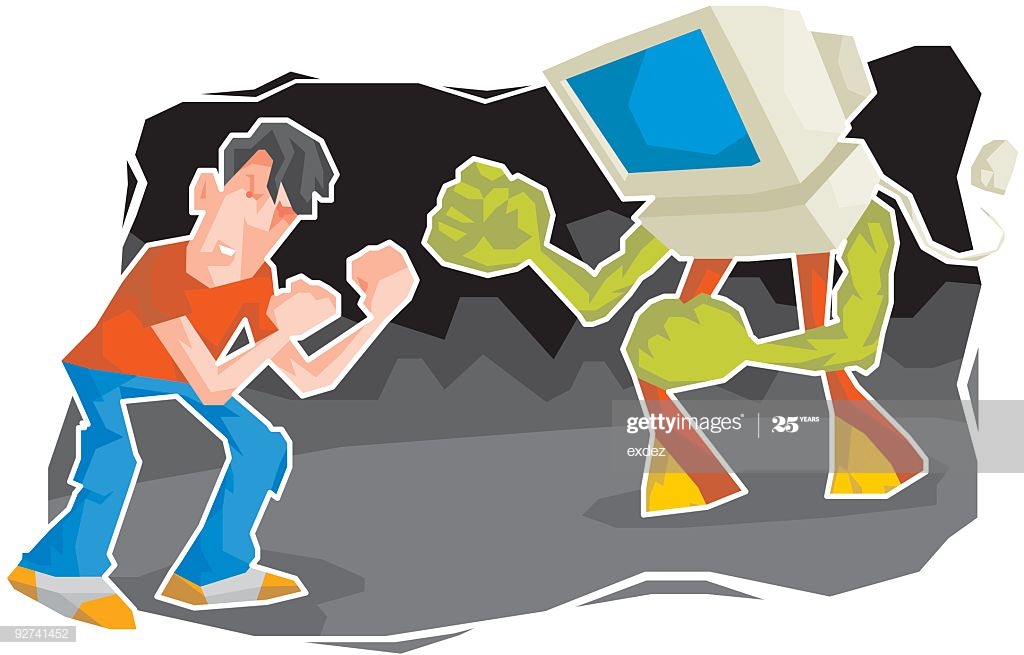 